London Enterprise Academy 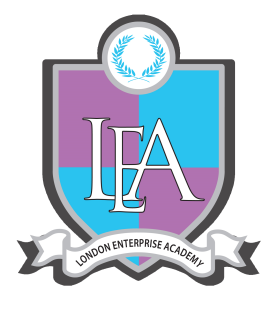 Teacher of GeographyClosing Date: 16th November 2018Job start: January 2019 or April 2019Salary: TPS (Possible TLR for suitable candidate)Contract type: Full Time  The Role To support in the creation of a transformational school community by developing an enriching, exciting KS3 curriculum which leads to outstanding progress and attainment in your subject.  Initially, to teach KS3 students to an exceptional standard.  To work closely with the Head of Department and other subject teachers to ensure consistently excellent teaching and high standards across your department.Responsibilities Deliver 100% good and outstanding teaching within your department (with a focus on outstanding). Tracking, monitoring and accountability for the progress and attainment of students. To ensure marking and feedback for students work is of the highest standard across your department. Modelling exemplary practice in terms of managing difficult and challenging behaviour from students, and establishing a culture of high expectations.Take active part in enrichment classes and interventions. Outcomes and Activities Developing strong partnerships and ensuring regular and productive communication with parents Teaching and Learning Teach outstanding lessons that motivate, inspire and accelerate student progress Implement and adhere to the academies behaviour management policy, ensuring the health and well-being of pupils is maintained at all times Participate in preparing pupils for external examinations Maintain regular and productive communication with pupils, parents and carers, to report on progress, sanctions and rewards and all other communications Keep abreast of any developments within their subject area Curriculum setting and assessment Develop high quality schemes of work and lesson plans for all year groups, in line with National Curriculum and academy requirements, that are inspiring for learners and teachers alike Monitor and assess pupil progress Set regular, measurable and significant assessments for the students Maintain accurate pupil data that can be used to inform lesson planning and therefore make teaching more effective To produce/contribute to oral and written assessments, reports and references relating to individual and groups of pupils To ensure the regular setting and completion of high quality home work Academy Culture Support the academies’ values and ethos by contributing to high quality enrichment activitiesHelp create a strong academy community, characterised by consistent, orderly behaviour and caring, respectful relationships Help develop an academy culture and ethos that is utterly committed to achievement Support and work in collaboration with colleagues and other professionals in and beyond the school, covering lessons and providing other support as required To take on the role as an advisory tutor (form tutor) delivering advisory activities, providing support and monitoring pupils in your advisory groupVision aligned with LEA’s high aspirations and high expectations of self and othersOther Raise the profile of humanitiesUndertake other various responsibilities as directed by your Line Manager or PrincipalTeacher of Geography – Person Specification This post is subject to an enhanced DBS disclosure. The post holder must be committed to safeguarding the welfare of children. No job description can be fully comprehensive, and from time to time the successful candidate may have to undertake other professional duties as directed by the Principal. In addition, as a founder member of staff in a start-up academy, candidates should understand their role may well broaden and that all roles will be reviewed annually to ensure the team is working as efficiently as possible.November 2018Person Specification ESSENTIAL DESIRABLE Qualifications Qualified to at least degree level Qualified to teach in the UK Qualified to work in the UK QTS or equivalent Experience Appropriate experience as a teacher in a secondary school.Ability to deliver consistently outstanding lessons to pupils of all ages and abilities. Have created high quality lesson plans and schemes of work.The ability to communicate well, to work as a member of a team, and to have effective working relationships with students, staff and parents. The ability to contribute to the wider work of the school, including our work as tutors and other activities. Committed to the personal professional development of self and of others. Skills Excellent interpersonal and listening skills; a high degree of emotional intelligence; and an effective oral and written communicator with children, staff and parents. The ability to develop positive relationships with all young people. Well-developed planning & organising skills including time management, prioritisation, delegation and administration. Ability to plan, monitor, evaluate, review and lead by example. Sound judgement and problem solving skills. An ability and willingness to teach across more than one subject. Motivation Willing to be fully engaged in the whole life of the academy including extra-curricular activities. Committed to team work and working collaboratively with colleagues. A clear vision of what you want to achieve with this department, which is aligned to LEA’s core vision and values. A commitment to the safeguarding and welfare of all pupils. Attributes A clear passion for your subject. The ability to enthuse and inspire others. Passion, resilience, maturity and optimism to lead through day-to-day challenges while maintaining a clear strategic vision and direction. Confidence and self-motivation to work well and be decisive under pressure. Genuine belief in the potential of every student. GeographyFurther professional qualificationsExperience of having worked successfully in at least one outstanding school in an urban, multi-cultural setting, teaching pupils from disadvantaged backgrounds. Conducting lesson observations as a tool for improvement. An effective leadership and management style that encourages participation, innovation and develops colleagues’ confidence. A proven ability to use data confidently and forensically to inform and diagnose weaknesses that need addressing, and ability to plan effectively in order to raise individuals’ and cohorts’ attainment. Experience of leading successful enrichment and extra-curricular activities, which inspire and motivate learners. 